KORESPONDENSINutrisi Silase Limbah Sayur Kol dengan Penambahan Dedak Padi dan Lama Fermentasi yang Berbeda Jurnal Sain Peternakan Indonesia Vol.13 No. 2 Hal: 172-181 P-ISSN 1978-3000 E-ISSN 2528-7109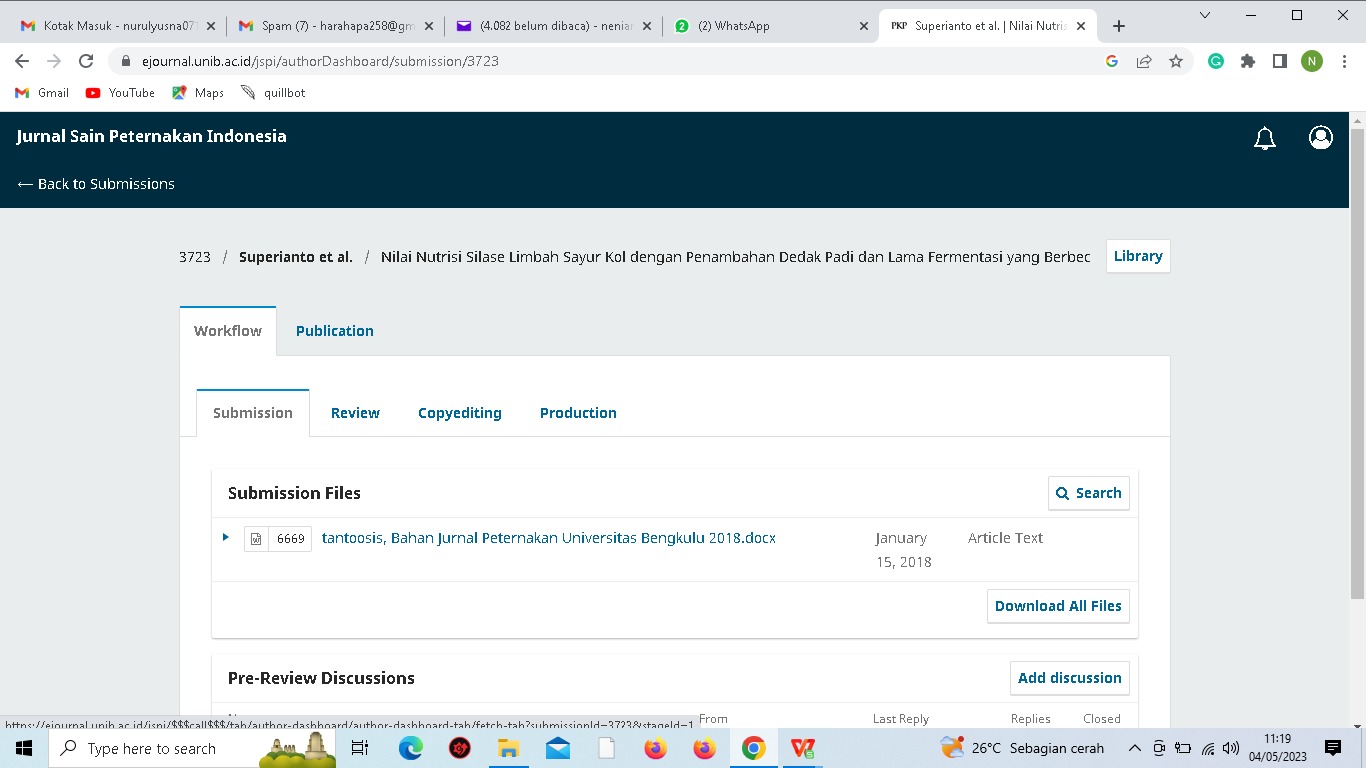 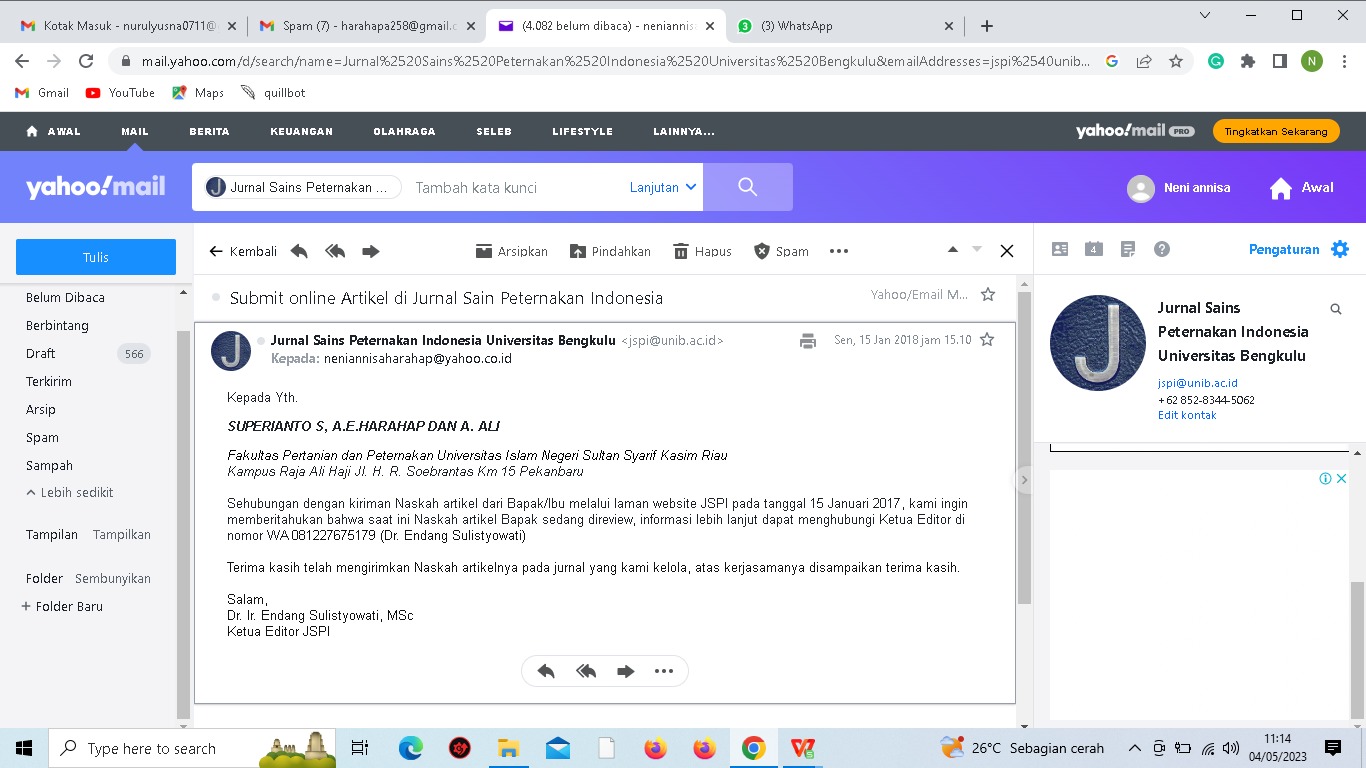 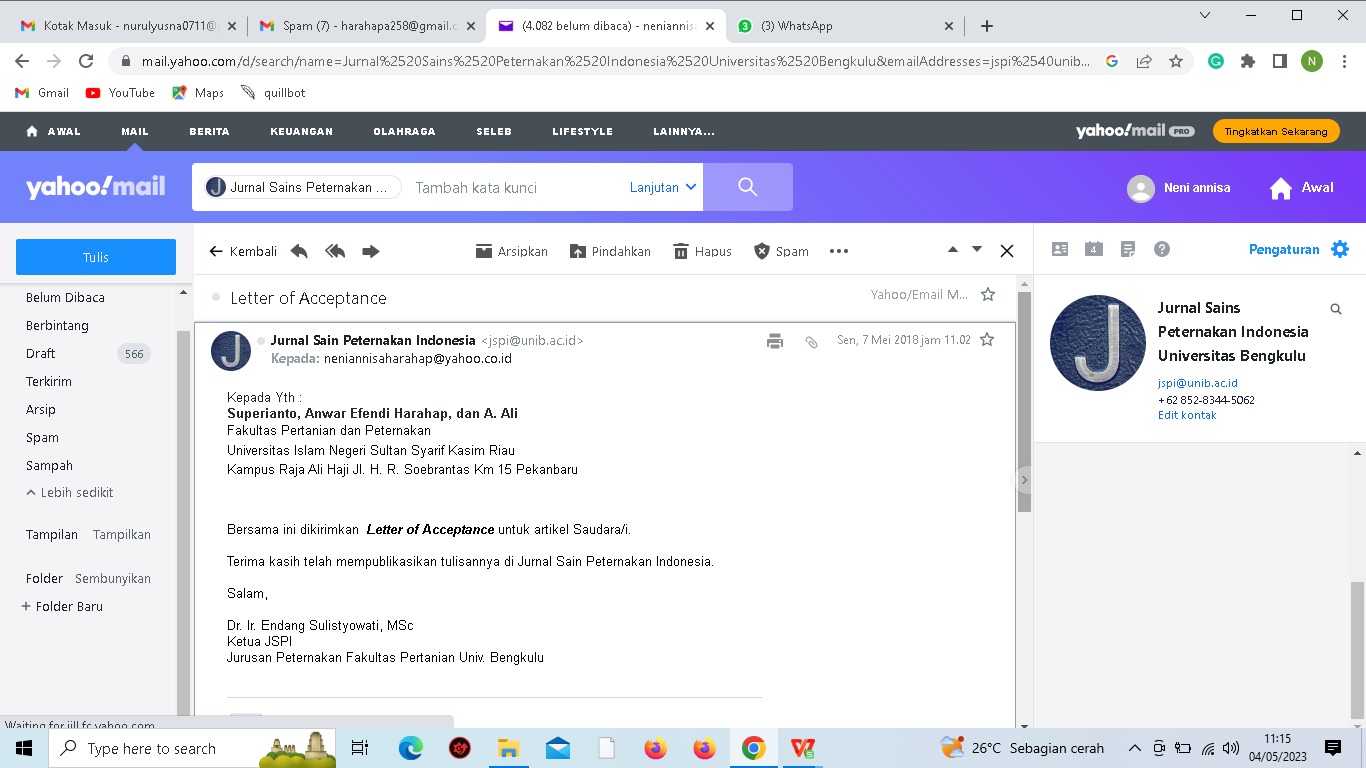 